Contrôle n o 1 (sciences physiques)Semestre 2pr omari /   2019 - 2020pr omari /   2019 - 2020Nom : …………………………………….     Prénom …………………………………………/numéro :………………..Nom : …………………………………….     Prénom …………………………………………/numéro :……………….. Classe : 3AC ……Durée : 1 hExercice 1( 8 points )                                                                Compléter  le texte ci-dessousLa description de mouvement d’un objet  nécessite le choix d’un      ……………………………………L’unité internationale de la vitesse est  …………………………………… …………………On distingue trois types de trajectoires : …………………………………………… et ……… ………………………………… et………………………………La distance parcourue entre le freinage et l’arrêt complet d’un véhicule  s’appelle ………………………………………………..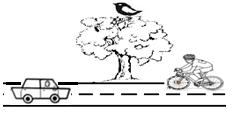  considérons la situation ci-contreLa voiture se déplace suivant une ligne droiteLe cycliste se déplace dans le sens inverseQuel est le type de mouvement de la carrosseriede la voiture    ما نوع حركة هيكل السيارة    …………………………………………………………………………………Complétez le tableau ci-dessous par : en mouvement (في حركة)/ immobile في سكون))nous enregistrons les positions d’une voiture toutes les 2s. Quel est la nature de mouvement de la voiture. Justifier votre réponse, علل جوابك      ما طبيعة  حركة السيارة……………………………………………………………………………………………………………………………………………………………………………………..Exercice 2 ( 8 points ) : Partie I                     Un lapin parcoure une distance de 140 m  en 8s.   calculer la vitesse moyenne du lapin en m/s …………………………………………………………………………………………………………………………………………………………………………………………….…………………………………………………………………………………………………………………………………………………………………………………………….Partie II          une voiture se déplace avec une vitesse constante  V=120 km/hExprimer la vitesse de la voiture en m/s : …………………………………………………………………………………………………………Donnez  l’expression de la vitesse moyenne en fonction de la distance d et la durée t : …………………Alors que  cette voiture se déplaçait sur une route sèche par la même vitesse, un chat est soudainement apparu traversant la route devant la voiture à environ 100 mètres.  Le conducteur a appuyé sur les freins et La voiture s’arrête après avoir parcourue  56 m.Calculer la distance de réaction dR sachant que le temps de réaction est tR=1 s …………………………………………………………………………………………………………………………………………………………………………………………….…………………………………………………………………………………………………………………………………………………………………………………………….Calculer la distance d’arrêt dA  ………………………………………………………………………………………….Est-ce qu’il y aura une  collision avec le chat ou non ? Justifier  هل سيحدث اصطدام مع القطة أم لا, علل جوابك …………………………………………………………………………………………………………………………………………………………………………………………….…………………………………………………………………………………………………………………………………………………………………………………………….Citez  une règle de sécurité routière…………………………………………………………………………………………………………………………………………………………………………………………….Exercice 3 (4 points )Saïd  effectue un aller entre son domicile  et son travail, séparés de 60 km. Il quitte son domicile à 10 h; en roulant  à une vitesse de 80 km/h. déterminez l’heur d’arriver de routier à son travail …………………………………………………………………………………………………………………………………………………………………………………………….…………………………………………………………………………………………………………………………………………………………………………………………….…………………………………………………………………………………………………………………………………………………………………………………………….…………………………………………………………………………………………………………………………………………………………………………………………….…………………………………………………………………………………………………………………………………………………………………………………………….     يقطع سعيد يوميا المسافة الفاصلة بين مسكنه و مقر عمله .60 km ينطلق سعيد من منزله على الساعة 10 h  حيث ; يقود سيارته بسرعة  80 km/h حدد لحظة وصول سعيد إلى مقر عمله. …………………………………………………………………………………………………………………………………………………………………………………………….…………………………………………………………………………………………………………………………………………………………………………………………….…………………………………………………………………………………………………………………………………………………………………………………………….…………………………………………………………………………………………………………………………………………………………………………………………….Exercice 1( 8 points )                                                                Compléter  le texte ci-dessousLa description de mouvement d’un objet  nécessite le choix d’un      ……………………………………L’unité internationale de la vitesse est  …………………………………… …………………On distingue trois types de trajectoires : …………………………………………… et ……… ………………………………… et………………………………La distance parcourue entre le freinage et l’arrêt complet d’un véhicule  s’appelle ……………………………………………….. considérons la situation ci-contreLa voiture se déplace suivant une ligne droiteLe cycliste se déplace dans le sens inverseQuel est le type de mouvement de la carrosseriede la voiture    ما نوع حركة هيكل السيارة    …………………………………………………………………………………Complétez le tableau ci-dessous par : en mouvement (في حركة)/ immobile في سكون))nous enregistrons les positions d’une voiture toutes les 2s. Quel est la nature de mouvement de la voiture. Justifier votre réponse, علل جوابك      ما طبيعة  حركة السيارة……………………………………………………………………………………………………………………………………………………………………………………..Exercice 2 ( 8 points ) : Partie I                     Un lapin parcoure une distance de 140 m  en 8s.   calculer la vitesse moyenne du lapin en m/s …………………………………………………………………………………………………………………………………………………………………………………………….…………………………………………………………………………………………………………………………………………………………………………………………….Partie II          une voiture se déplace avec une vitesse constante  V=120 km/hExprimer la vitesse de la voiture en m/s : …………………………………………………………………………………………………………Donnez  l’expression de la vitesse moyenne en fonction de la distance d et la durée t : …………………Alors que  cette voiture se déplaçait sur une route sèche par la même vitesse, un chat est soudainement apparu traversant la route devant la voiture à environ 100 mètres.  Le conducteur a appuyé sur les freins et La voiture s’arrête après avoir parcourue  56 m.Calculer la distance de réaction dR sachant que le temps de réaction est tR=1 s …………………………………………………………………………………………………………………………………………………………………………………………….…………………………………………………………………………………………………………………………………………………………………………………………….Calculer la distance d’arrêt dA  ………………………………………………………………………………………….Est-ce qu’il y aura une  collision avec le chat ou non ? Justifier  هل سيحدث اصطدام مع القطة أم لا, علل جوابك …………………………………………………………………………………………………………………………………………………………………………………………….…………………………………………………………………………………………………………………………………………………………………………………………….Citez  une règle de sécurité routière…………………………………………………………………………………………………………………………………………………………………………………………….Exercice 3 (4 points )Saïd  effectue un aller entre son domicile  et son travail, séparés de 60 km. Il quitte son domicile à 10 h; en roulant  à une vitesse de 80 km/h. déterminez l’heur d’arriver de routier à son travail …………………………………………………………………………………………………………………………………………………………………………………………….…………………………………………………………………………………………………………………………………………………………………………………………….…………………………………………………………………………………………………………………………………………………………………………………………….…………………………………………………………………………………………………………………………………………………………………………………………….…………………………………………………………………………………………………………………………………………………………………………………………….     يقطع سعيد يوميا المسافة الفاصلة بين مسكنه و مقر عمله .60 km ينطلق سعيد من منزله على الساعة 10 h  حيث ; يقود سيارته بسرعة  80 km/h حدد لحظة وصول سعيد إلى مقر عمله. …………………………………………………………………………………………………………………………………………………………………………………………….…………………………………………………………………………………………………………………………………………………………………………………………….…………………………………………………………………………………………………………………………………………………………………………………………….…………………………………………………………………………………………………………………………………………………………………………………………….Exercice 1( 8 points )                                                                Compléter  le texte ci-dessousLa description de mouvement d’un objet  nécessite le choix d’un      ……………………………………L’unité internationale de la vitesse est  …………………………………… …………………On distingue trois types de trajectoires : …………………………………………… et ……… ………………………………… et………………………………La distance parcourue entre le freinage et l’arrêt complet d’un véhicule  s’appelle ……………………………………………….. considérons la situation ci-contreLa voiture se déplace suivant une ligne droiteLe cycliste se déplace dans le sens inverseQuel est le type de mouvement de la carrosseriede la voiture    ما نوع حركة هيكل السيارة    …………………………………………………………………………………Complétez le tableau ci-dessous par : en mouvement (في حركة)/ immobile في سكون))nous enregistrons les positions d’une voiture toutes les 2s. Quel est la nature de mouvement de la voiture. Justifier votre réponse, علل جوابك      ما طبيعة  حركة السيارة……………………………………………………………………………………………………………………………………………………………………………………..Exercice 2 ( 8 points ) : Partie I                     Un lapin parcoure une distance de 140 m  en 8s.   calculer la vitesse moyenne du lapin en m/s …………………………………………………………………………………………………………………………………………………………………………………………….…………………………………………………………………………………………………………………………………………………………………………………………….Partie II          une voiture se déplace avec une vitesse constante  V=120 km/hExprimer la vitesse de la voiture en m/s : …………………………………………………………………………………………………………Donnez  l’expression de la vitesse moyenne en fonction de la distance d et la durée t : …………………Alors que  cette voiture se déplaçait sur une route sèche par la même vitesse, un chat est soudainement apparu traversant la route devant la voiture à environ 100 mètres.  Le conducteur a appuyé sur les freins et La voiture s’arrête après avoir parcourue  56 m.Calculer la distance de réaction dR sachant que le temps de réaction est tR=1 s …………………………………………………………………………………………………………………………………………………………………………………………….…………………………………………………………………………………………………………………………………………………………………………………………….Calculer la distance d’arrêt dA  ………………………………………………………………………………………….Est-ce qu’il y aura une  collision avec le chat ou non ? Justifier  هل سيحدث اصطدام مع القطة أم لا, علل جوابك …………………………………………………………………………………………………………………………………………………………………………………………….…………………………………………………………………………………………………………………………………………………………………………………………….Citez  une règle de sécurité routière…………………………………………………………………………………………………………………………………………………………………………………………….Exercice 3 (4 points )Saïd  effectue un aller entre son domicile  et son travail, séparés de 60 km. Il quitte son domicile à 10 h; en roulant  à une vitesse de 80 km/h. déterminez l’heur d’arriver de routier à son travail …………………………………………………………………………………………………………………………………………………………………………………………….…………………………………………………………………………………………………………………………………………………………………………………………….…………………………………………………………………………………………………………………………………………………………………………………………….…………………………………………………………………………………………………………………………………………………………………………………………….…………………………………………………………………………………………………………………………………………………………………………………………….     يقطع سعيد يوميا المسافة الفاصلة بين مسكنه و مقر عمله .60 km ينطلق سعيد من منزله على الساعة 10 h  حيث ; يقود سيارته بسرعة  80 km/h حدد لحظة وصول سعيد إلى مقر عمله. …………………………………………………………………………………………………………………………………………………………………………………………….…………………………………………………………………………………………………………………………………………………………………………………………….…………………………………………………………………………………………………………………………………………………………………………………………….…………………………………………………………………………………………………………………………………………………………………………………………….Exercice 1( 8 points )                                                                Compléter  le texte ci-dessousLa description de mouvement d’un objet  nécessite le choix d’un      ……………………………………L’unité internationale de la vitesse est  …………………………………… …………………On distingue trois types de trajectoires : …………………………………………… et ……… ………………………………… et………………………………La distance parcourue entre le freinage et l’arrêt complet d’un véhicule  s’appelle ……………………………………………….. considérons la situation ci-contreLa voiture se déplace suivant une ligne droiteLe cycliste se déplace dans le sens inverseQuel est le type de mouvement de la carrosseriede la voiture    ما نوع حركة هيكل السيارة    …………………………………………………………………………………Complétez le tableau ci-dessous par : en mouvement (في حركة)/ immobile في سكون))nous enregistrons les positions d’une voiture toutes les 2s. Quel est la nature de mouvement de la voiture. Justifier votre réponse, علل جوابك      ما طبيعة  حركة السيارة……………………………………………………………………………………………………………………………………………………………………………………..Exercice 2 ( 8 points ) : Partie I                     Un lapin parcoure une distance de 140 m  en 8s.   calculer la vitesse moyenne du lapin en m/s …………………………………………………………………………………………………………………………………………………………………………………………….…………………………………………………………………………………………………………………………………………………………………………………………….Partie II          une voiture se déplace avec une vitesse constante  V=120 km/hExprimer la vitesse de la voiture en m/s : …………………………………………………………………………………………………………Donnez  l’expression de la vitesse moyenne en fonction de la distance d et la durée t : …………………Alors que  cette voiture se déplaçait sur une route sèche par la même vitesse, un chat est soudainement apparu traversant la route devant la voiture à environ 100 mètres.  Le conducteur a appuyé sur les freins et La voiture s’arrête après avoir parcourue  56 m.Calculer la distance de réaction dR sachant que le temps de réaction est tR=1 s …………………………………………………………………………………………………………………………………………………………………………………………….…………………………………………………………………………………………………………………………………………………………………………………………….Calculer la distance d’arrêt dA  ………………………………………………………………………………………….Est-ce qu’il y aura une  collision avec le chat ou non ? Justifier  هل سيحدث اصطدام مع القطة أم لا, علل جوابك …………………………………………………………………………………………………………………………………………………………………………………………….…………………………………………………………………………………………………………………………………………………………………………………………….Citez  une règle de sécurité routière…………………………………………………………………………………………………………………………………………………………………………………………….Exercice 3 (4 points )Saïd  effectue un aller entre son domicile  et son travail, séparés de 60 km. Il quitte son domicile à 10 h; en roulant  à une vitesse de 80 km/h. déterminez l’heur d’arriver de routier à son travail …………………………………………………………………………………………………………………………………………………………………………………………….…………………………………………………………………………………………………………………………………………………………………………………………….…………………………………………………………………………………………………………………………………………………………………………………………….…………………………………………………………………………………………………………………………………………………………………………………………….…………………………………………………………………………………………………………………………………………………………………………………………….     يقطع سعيد يوميا المسافة الفاصلة بين مسكنه و مقر عمله .60 km ينطلق سعيد من منزله على الساعة 10 h  حيث ; يقود سيارته بسرعة  80 km/h حدد لحظة وصول سعيد إلى مقر عمله. …………………………………………………………………………………………………………………………………………………………………………………………….…………………………………………………………………………………………………………………………………………………………………………………………….…………………………………………………………………………………………………………………………………………………………………………………………….…………………………………………………………………………………………………………………………………………………………………………………………….